Martfű Város Polgármesterétől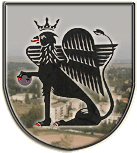 5435 Martfű, Szent István tér 1. Tel: 56/450-222; Fax: 56/450-853E-mail: titkarsag@ph.martfu.huElőterjesztésönkormányzati beruházáshoz és eszközbeszerzéshez előirányzat biztosítására Martfű Város Önkormányzata Képviselő-testületének2018. június 28-i üléséreElőkészítette: Kontra LajosVéleményező: Pénzügyi, Ügyrendi és Városfejlesztési BizottságDöntéshozatal: egyszerű többségTárgyalás módja: nyilvános ülésTisztelt Képviselő-testület!A Martfű Város Önkormányzata Képviselő-testületének 1/2018.(II.23.) önkormányzati rendeletében az alábbi feladatokat nem terveztük, a tervezési időszak óta merültek fel a beszerzések, illetve a beruházás. Előirányzat nélkül ezen feladatokat nem lehet végrehajtani így kérem a képviselő testületet az alábbi előterjesztés szerint pénzeszközt biztosítson végrehajtásukhoz.A 442.számú út Tisza Ipartelep kettes portájánál lévő gyalogátkelőhelyen rövid időn belül a téli időszakban 2 súlyos baleset is történt. Ennek megelőzésére, és az ősztől tavaszig terjedő időszak rossz látási viszonyainak javítására irányonként 8-8 led prizmát tervezünk telepíteni. A rendőrség, és a Magyar Közút javaslatára és hozzájárulásával történik a kivitelezés. A költsége a bekért árajánlatok után, 16 aktív prizma telepítése 1085e Ft, az elektromos csatlakozási pont tervezése 280e Ft, az elektromos csatlakozási pont kivezetése 225e Ft költségbe kerül. Összesen: bruttó 1590 000.-forint, melynek fedezete az önkormányzat általános tartaléka.A Martfű Város Önkormányzata tulajdonában lévő, a Martfű Városi Művelődési Központ és Könyvtár által kezelt Kossuth Úti Klubház bérbeadásából 2018. május végéig 125 000 Ft terembérlet bevétel keletkezett. Ebből a bevételből 100 000.- Ft összeg erejéig hűtő és mikrohullámú sütő cserét terveznek, a régi eszközök elromlottak. A bérbeadásból származó többletbevétel fedezi az eszköz vásárlásokat.Martfű Város Önkormányzata területén a zöldterület karbantartásához szükséges minimum 4 db működőképes benzines fűkasza, 4 fő kezeli őket. A rendelkezésre álló 4 gépből 2 elromlott (a javítása is kétséges) a régi bejáratott szerviz megszűnt, rövid időn belül nem találtunk új szervizt. A zöldterületi munka elvégzéséhez haladéktalanul szükség van 2 gép vásárlására darabonként bruttó 230 000.-Ft összegben, melynek fedezete az Önkormányzat általános tartaléka.Kérem a Tisztelt Képviselő-testületet az előterjesztés szerint megtárgyalni és az alábbi határozati javaslat elfogadásával szíveskedjen dönteni.Határozati javaslat:.../2018.(.........) határozatönkormányzati beruházáshoz és eszközbeszerzéshez előirányzat biztosításáról Martfű Város Önkormányzatának Képviselő-testülete megtárgyalta az önkormányzati beruházáshoz és eszközbeszerzéshez előirányzat biztosításáról szóló előterjesztést és az alábbi döntést hozta: A Képviselő-testület  1)	a 442.számú út Tisza Ipartelep kettes portájánál lévő gyalogátkelőhely led megvilágítás kivitelezését határozata el, bruttó 1 590 000.-forint összegben, fedezete a Martfű Város Önkormányzata Képviselő-testületének 1/2018.(II.23.) önkormányzati rendelet 16. melléklet E. Általános tartaléka.2)	a Martfű Városi Művelődési Központ és Könyvtár által kezelt Kossuth Úti Klubház épületébe hűtő és mikrohullámú sütő vásárlását 100 000.-Forint összeg mértékig engedélyezi, melynek fedezete az épület bérbeadásból származó többletbevétel.3)	Martfű Város Önkormányzata területén a zöldterület karbantartásához 2 db benzines fűkasza vásárlását darabonként 230 000.-Ft összegben jóváhagyja, melynek fedezete, Martfű Város Önkormányzata Képviselő-testületének 1/2018.(II.23.) önkormányzati rendelet 16. melléklet E. Általános tartaléka.A Képviselő-testület felhatalmazza a polgármestert, hogy a határozat 1. pontjában foglalt beruházásoz kapcsolódó szerződést aláírja, a határozat 2., 3. pontjában foglalt eszközöket beszerezze. Erről értesülnek:1./ JNSZ Megyei Kormányhivatal, Szolnok2./ Valamennyi képviselő, Helyben 3./ Pénzügyi és Adóügyi Iroda, Helyben4./ Műszaki Iroda, HelybenMartfű, 2018. június 13.Dr. Papp AntalpolgármesterLátta: Szász Éva jegyző